全国紫明クラブ平成29年度総会及び講演会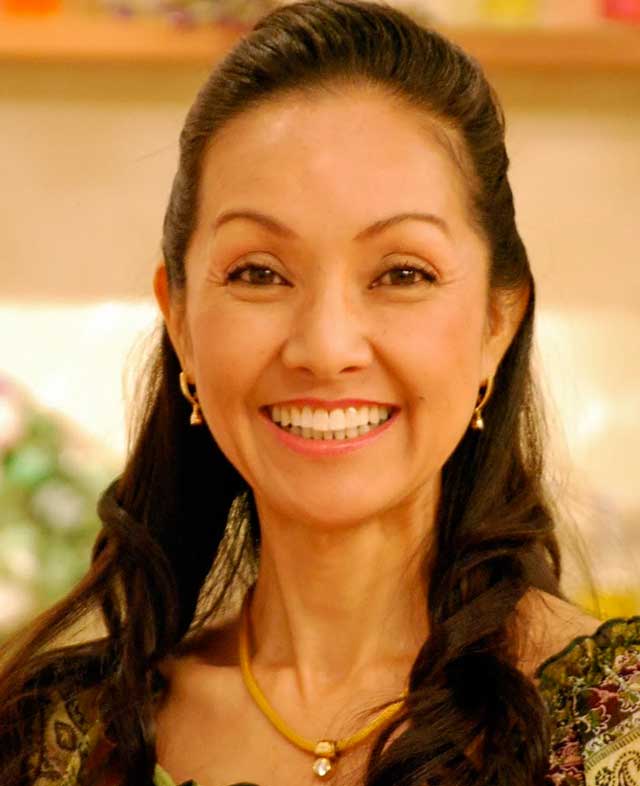 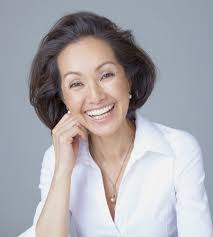 講　　師　：　服部　真湖　氏（はっとり　まこ）講演テーマ：　『　芸能生活とこれからの私　』司会、タレント１ 日時　平成28年５月2６日(金)　１７：３０受け付け開始２ 会場　明治大学校友会館 [紫紺館４階]  千代田区神田小川町３－２２ ３ 内容　(1) 総会　　１8：00～１８：30　 紫紺館４階　(2) 講演会　18：30～19：30　 紫紺館４階　　　　　　　　  (3) 懇親会　19：30～21：00　 紫紺館４階４ 会費　男性　8,000円 (2008年３月以降卒業の方は5,000円)　、女性　5,000円出欠のご返事は、メールかFAXで5月1９日（金）までにお願いします。メールは、jimukyoku .meiji.shimei@gmail.comへ、ＦＡＸは03―3466－5083 へこのサイズのまま送信下さい。5月26日（金）総会例会に　　　出席　　　・　　欠席　　会員名　　　　　　　　　　　　　　　〈　　　年　　　学部卒〉同伴者（会社名、学部・卒業年）　　　　　　　　　　　　　　　　　